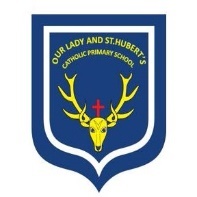 Learning Project WEEK 6 - FoodLearning Project WEEK 6 - FoodAge Range: Y5/6Age Range: Y5/6Weekly Maths Tasks (Aim to do 1 per day)Weekly Maths Tasks (Aim to do 1 per day)Weekly Reading Tasks (Aim to do 1 per day)Year 6 – Monster SATs – Arithmetic – Test 6Reasoning Paper 2 – Test 6Reasoning Paper 3 – Test 6Identify areas you need more practice on and use the revision tab to help you on these topics.Year 6 Testbase -Reasoning 1 – https://LEGYMUZ.exampro.netAnswer the questions in your home learning books. Use the mark scheme to check your answers. Year 6 – Booster pages – Complete two pages from remaining sectionsYear 6 – Printed packs to work onYear 5 & 6:Working on Times Table Rockstars. There is a Year 5 vs Year 6 battle set up. Who will win this time?Work on Top Marks – Problem SolvingAsk your child to show everything they know about angles on a piece of paper. This could be pictures, diagrams, explanations, methods etc. Get them to be as creative as they want to be. Get your child to play these games on identifying angles and measuring angles. Play on Hit the Button - focus on times tables, division facts and squared numbers. Look at a recipe with your child. Ask them how much of each ingredient would be needed if the amount of people it was cooked for was halved, doubled, tripled etc. Talk to them about what maths they might need to think about to do this. Arithmetic practice on Maths Frame. Get your child to work on their reasoning and problem solving (If this link does not work, type the following web link in manually www.primarysite-prod-sorted) by practising past SATs questions that are broken down into topic areas and have videos linked to them that can be watched if needed. As these are older papers, these are suitable for both years 5 and 6. Click on one of the topic areas listed to gain access to the questions. Year 6 – Monster SATs – Arithmetic – Test 6Reasoning Paper 2 – Test 6Reasoning Paper 3 – Test 6Identify areas you need more practice on and use the revision tab to help you on these topics.Year 6 Testbase -Reasoning 1 – https://LEGYMUZ.exampro.netAnswer the questions in your home learning books. Use the mark scheme to check your answers. Year 6 – Booster pages – Complete two pages from remaining sectionsYear 6 – Printed packs to work onYear 5 & 6:Working on Times Table Rockstars. There is a Year 5 vs Year 6 battle set up. Who will win this time?Work on Top Marks – Problem SolvingAsk your child to show everything they know about angles on a piece of paper. This could be pictures, diagrams, explanations, methods etc. Get them to be as creative as they want to be. Get your child to play these games on identifying angles and measuring angles. Play on Hit the Button - focus on times tables, division facts and squared numbers. Look at a recipe with your child. Ask them how much of each ingredient would be needed if the amount of people it was cooked for was halved, doubled, tripled etc. Talk to them about what maths they might need to think about to do this. Arithmetic practice on Maths Frame. Get your child to work on their reasoning and problem solving (If this link does not work, type the following web link in manually www.primarysite-prod-sorted) by practising past SATs questions that are broken down into topic areas and have videos linked to them that can be watched if needed. As these are older papers, these are suitable for both years 5 and 6. Click on one of the topic areas listed to gain access to the questions. Year 6 – Monster SATs – Reading – Revisit Test 2 and 3 - aim to improve your previous score.Year 6 – Booster pages – Complete a text of your choice from remaining textsYear 6 – Printed packs to work onYear 5 & 6:Ask your child to read a chapter from their home reading book (reading challenge book) or a book that they have borrowed from the library. Use the comprehension skills (Explain, Retrieve and Interpret) to create 5 questions and answer them.Following this, ask your child to create a list of questions to interview the main character. They can test out the questions by answering in role as the character. Think about the traits of the character and how this will influence the answers. Encourage your child to note down any unfamiliar words from the chapter they have read. Explore the meanings of these words by using a dictionary, reading around the sentence or using print conventions. Ask your child to read to you. Get them to identify somewhere in the home that they do not usually read and listen to them read a chapter or two. Your child can then ask you questions about what was read.  Weekly Grammar, Punctuation & Spelling Tasks (Aim to do 1 per day)Weekly Grammar, Punctuation & Spelling Tasks (Aim to do 1 per day)Weekly RE Tasks (Aim to do 2/3 times in the week) Year 5 & 6Year 6 – Monster SATs – Grammar Paper 1 – Test 6Grammar Paper 2 – Test 6Identify areas you need more practice on and use the revision tab to help you on these topics.Year 6 – Booster pages – Complete two pages from remaining sectionsYear 6 – Printed packs to work onYear 5 & 6:Encourage your child to practise the Year 5/ 6 Common Exception Words (see list in home/school diaries)Then ask your child to choose five Common Exception words. They can then write a synonym, antonym, the meaning and an example of how to use the word in a sentence.Practise spellings on Spelling Frame. Most rap songs contain a rhyme scheme. Your child can create a word bank of rhyming words associated with food and its taste. They will then use this to help them with their rap-writing task.  Get your child to proofread their writing from the day. They can use a dictionary to check the spelling of any words that they found challenging. This will also enable them to check that the meaning of the word is suitable for the sentence.1 per week writing task:How does the human digestive system work? Write an explanation describing this. Include diagrams to support your explanation.Year 6 – Monster SATs – Grammar Paper 1 – Test 6Grammar Paper 2 – Test 6Identify areas you need more practice on and use the revision tab to help you on these topics.Year 6 – Booster pages – Complete two pages from remaining sectionsYear 6 – Printed packs to work onYear 5 & 6:Encourage your child to practise the Year 5/ 6 Common Exception Words (see list in home/school diaries)Then ask your child to choose five Common Exception words. They can then write a synonym, antonym, the meaning and an example of how to use the word in a sentence.Practise spellings on Spelling Frame. Most rap songs contain a rhyme scheme. Your child can create a word bank of rhyming words associated with food and its taste. They will then use this to help them with their rap-writing task.  Get your child to proofread their writing from the day. They can use a dictionary to check the spelling of any words that they found challenging. This will also enable them to check that the meaning of the word is suitable for the sentence.1 per week writing task:How does the human digestive system work? Write an explanation describing this. Include diagrams to support your explanation.Scripture:Visit universalis, on the left hand side select Readings from Mass. On the right hand side, find the readings for Sunday’s Mass. Reflective Tasks:Monday – You need to read Sunday’s Gospel.Tuesday – Explain the Gospel to someone in your house (sibling, parents or carer)Thursday – Log onto Daily Reflections, select one of the readings and write a reflective piece about what we can learn from this reading.Friday – Create a modern reading of the Gospel in your own words in your exercise book. Joe Wicks Kids Workouts To Do At Home Do Joe Wicks’ daily workout for children. If it is not on there, he has many school or kids workouts on his Body Coach TV Youtube channel. Aim to complete 10,000 steps a day – go for a walk in the park or in the garden… or even around the house!Learning Project - to be done throughout the week - Year 5 & 6Learning Project - to be done throughout the week - Year 5 & 6Learning Project - to be done throughout the week - Year 5 & 6The project this week aims to provide opportunities for your child to learn more food. Learning may focus on where different foods originate from, what makes a healthy meal, opportunities to cook etc. Which Foods Contain the Most Sugar? Your child must choose a selection of food items from the food cupboard, fridge and freezer. They will then identify the nutritional label and record the amount of sugar that each food contains. Once they have gathered the information, ask them to record the sugar contents on a pie chart and evaluate the data. How will their findings change what they eat? Plough to Plate- Ask your child to choose a food from any of the 6 main food groups.They will then locate the country/countries of origin on a world map and work out how far the food item travels to get to their plate. Following this, ask them to sketch a diagram detailing the journey the food has taken and add captions and timeframes. What could we do to reduce how many miles our food travels?  Creative Creations- Cadburys are launching a new chocolate bar. Your child will create a criteria for Cadbury chocolate packaging by researching current Cadbury products. Once they have a criteria, they will use this to design their own packaging (they may want to do this on a computer if they have access to one). Finally, ask them to gather some feedback from the family about the design. They will use the feedback to adapt and refine the design. After creating the chocolate bar, your child can then compose a jingle that could be used in an advert. This could be created by using household items such as pots and pans or by using these virtual instruments. Come Dine with Me - Your child is responsible for creating a three course meal for four family members. They need to create the recipes for a starter, main meal and dessert. Ask them to think about what ingredients they will need to make your recipe and write a shopping list of items. They will then research how much the ingredients will cost using a supermarket website of their choice. Where is the most cost effective place to buy the ingredients? They could then test out a recipe by making it for dinner that evening. Family members may even wish to score each course!A Balanced Diet - Ask your child to think about the food a toddler might eat compared to an adult athlete. They will then choose five different types of people (e.g. a child, teenager, athlete, teacher etc.) and draw a plate of food that will ensure they are eating a healthy, balanced diet. Underneath each plate, they must justify why they have chosen these foods. Get them to think about the calorie intake each of these individuals might need. Can some people have more of one type of food group? If yes, why can they? The project this week aims to provide opportunities for your child to learn more food. Learning may focus on where different foods originate from, what makes a healthy meal, opportunities to cook etc. Which Foods Contain the Most Sugar? Your child must choose a selection of food items from the food cupboard, fridge and freezer. They will then identify the nutritional label and record the amount of sugar that each food contains. Once they have gathered the information, ask them to record the sugar contents on a pie chart and evaluate the data. How will their findings change what they eat? Plough to Plate- Ask your child to choose a food from any of the 6 main food groups.They will then locate the country/countries of origin on a world map and work out how far the food item travels to get to their plate. Following this, ask them to sketch a diagram detailing the journey the food has taken and add captions and timeframes. What could we do to reduce how many miles our food travels?  Creative Creations- Cadburys are launching a new chocolate bar. Your child will create a criteria for Cadbury chocolate packaging by researching current Cadbury products. Once they have a criteria, they will use this to design their own packaging (they may want to do this on a computer if they have access to one). Finally, ask them to gather some feedback from the family about the design. They will use the feedback to adapt and refine the design. After creating the chocolate bar, your child can then compose a jingle that could be used in an advert. This could be created by using household items such as pots and pans or by using these virtual instruments. Come Dine with Me - Your child is responsible for creating a three course meal for four family members. They need to create the recipes for a starter, main meal and dessert. Ask them to think about what ingredients they will need to make your recipe and write a shopping list of items. They will then research how much the ingredients will cost using a supermarket website of their choice. Where is the most cost effective place to buy the ingredients? They could then test out a recipe by making it for dinner that evening. Family members may even wish to score each course!A Balanced Diet - Ask your child to think about the food a toddler might eat compared to an adult athlete. They will then choose five different types of people (e.g. a child, teenager, athlete, teacher etc.) and draw a plate of food that will ensure they are eating a healthy, balanced diet. Underneath each plate, they must justify why they have chosen these foods. Get them to think about the calorie intake each of these individuals might need. Can some people have more of one type of food group? If yes, why can they? The project this week aims to provide opportunities for your child to learn more food. Learning may focus on where different foods originate from, what makes a healthy meal, opportunities to cook etc. Which Foods Contain the Most Sugar? Your child must choose a selection of food items from the food cupboard, fridge and freezer. They will then identify the nutritional label and record the amount of sugar that each food contains. Once they have gathered the information, ask them to record the sugar contents on a pie chart and evaluate the data. How will their findings change what they eat? Plough to Plate- Ask your child to choose a food from any of the 6 main food groups.They will then locate the country/countries of origin on a world map and work out how far the food item travels to get to their plate. Following this, ask them to sketch a diagram detailing the journey the food has taken and add captions and timeframes. What could we do to reduce how many miles our food travels?  Creative Creations- Cadburys are launching a new chocolate bar. Your child will create a criteria for Cadbury chocolate packaging by researching current Cadbury products. Once they have a criteria, they will use this to design their own packaging (they may want to do this on a computer if they have access to one). Finally, ask them to gather some feedback from the family about the design. They will use the feedback to adapt and refine the design. After creating the chocolate bar, your child can then compose a jingle that could be used in an advert. This could be created by using household items such as pots and pans or by using these virtual instruments. Come Dine with Me - Your child is responsible for creating a three course meal for four family members. They need to create the recipes for a starter, main meal and dessert. Ask them to think about what ingredients they will need to make your recipe and write a shopping list of items. They will then research how much the ingredients will cost using a supermarket website of their choice. Where is the most cost effective place to buy the ingredients? They could then test out a recipe by making it for dinner that evening. Family members may even wish to score each course!A Balanced Diet - Ask your child to think about the food a toddler might eat compared to an adult athlete. They will then choose five different types of people (e.g. a child, teenager, athlete, teacher etc.) and draw a plate of food that will ensure they are eating a healthy, balanced diet. Underneath each plate, they must justify why they have chosen these foods. Get them to think about the calorie intake each of these individuals might need. Can some people have more of one type of food group? If yes, why can they? Additional learning resources parents may wish to engage with - Year 5 & 6Additional learning resources parents may wish to engage with - Year 5 & 6Additional learning resources parents may wish to engage with - Year 5 & 6Classroom Secrets Learning Packs - These packs are split into different year groups and include activities linked to reading, writing, maths and practical ideas you can do around the home. Twinkl - to access these resources click on the link and sign up using your own email address and creating your own password. Use the offer code UKTWINKLHELPS. Headteacherchat - This is a blog that has links to various learning platforms. Lots of these are free to access.Scratch - the platform used at OLSH and around the world to teach computer programming. Free signup. Includes tutorials and community supportBBC Bitesize: https://www.bbc.co.uk/bitesizeThe Imagination Tree: https://theimaginationtree.comCreative art and craft activities for the very youngest.Toy Theatre: https://toytheater.com/Educational online gamesBig History Project: https://www.bighistoryproject.com/homeSecondary.British Council: https://www.britishcouncil.org/school-resources/findResources for English language learningOxford Owl for Home: https://www.oxfordowl.co.uk/for-home/Lots of free resources for Primary.Geography Games: https://world-geography-games.com/world.htmlGeography gamingiDEA Awards: https://idea.org.ukDigital enterprise award scheme you can complete onlineBlockly: https://blockly.gamesLearn all about computer programming.Ted Ed: https://ed.ted.comA range of engaging educational videosDuolingo: https://www.duolingo.comLearn languages for free.The Kids Should See This: https://thekidshouldseethis.comWide range of educational videosNational Geographic Kids: https://www.natgeokids.com/uk/Activities and quizzesMystery Science: https://mysteryscience.comFree science lessonsCrash Course: https://thecrashcourse.com/Sum Dog - https://pages.sumdog.com/Classroom Secrets Learning Packs - These packs are split into different year groups and include activities linked to reading, writing, maths and practical ideas you can do around the home. Twinkl - to access these resources click on the link and sign up using your own email address and creating your own password. Use the offer code UKTWINKLHELPS. Headteacherchat - This is a blog that has links to various learning platforms. Lots of these are free to access.Scratch - the platform used at OLSH and around the world to teach computer programming. Free signup. Includes tutorials and community supportBBC Bitesize: https://www.bbc.co.uk/bitesizeThe Imagination Tree: https://theimaginationtree.comCreative art and craft activities for the very youngest.Toy Theatre: https://toytheater.com/Educational online gamesBig History Project: https://www.bighistoryproject.com/homeSecondary.British Council: https://www.britishcouncil.org/school-resources/findResources for English language learningOxford Owl for Home: https://www.oxfordowl.co.uk/for-home/Lots of free resources for Primary.Geography Games: https://world-geography-games.com/world.htmlGeography gamingiDEA Awards: https://idea.org.ukDigital enterprise award scheme you can complete onlineBlockly: https://blockly.gamesLearn all about computer programming.Ted Ed: https://ed.ted.comA range of engaging educational videosDuolingo: https://www.duolingo.comLearn languages for free.The Kids Should See This: https://thekidshouldseethis.comWide range of educational videosNational Geographic Kids: https://www.natgeokids.com/uk/Activities and quizzesMystery Science: https://mysteryscience.comFree science lessonsCrash Course: https://thecrashcourse.com/Sum Dog - https://pages.sumdog.com/Classroom Secrets Learning Packs - These packs are split into different year groups and include activities linked to reading, writing, maths and practical ideas you can do around the home. Twinkl - to access these resources click on the link and sign up using your own email address and creating your own password. Use the offer code UKTWINKLHELPS. Headteacherchat - This is a blog that has links to various learning platforms. Lots of these are free to access.Scratch - the platform used at OLSH and around the world to teach computer programming. Free signup. Includes tutorials and community supportBBC Bitesize: https://www.bbc.co.uk/bitesizeThe Imagination Tree: https://theimaginationtree.comCreative art and craft activities for the very youngest.Toy Theatre: https://toytheater.com/Educational online gamesBig History Project: https://www.bighistoryproject.com/homeSecondary.British Council: https://www.britishcouncil.org/school-resources/findResources for English language learningOxford Owl for Home: https://www.oxfordowl.co.uk/for-home/Lots of free resources for Primary.Geography Games: https://world-geography-games.com/world.htmlGeography gamingiDEA Awards: https://idea.org.ukDigital enterprise award scheme you can complete onlineBlockly: https://blockly.gamesLearn all about computer programming.Ted Ed: https://ed.ted.comA range of engaging educational videosDuolingo: https://www.duolingo.comLearn languages for free.The Kids Should See This: https://thekidshouldseethis.comWide range of educational videosNational Geographic Kids: https://www.natgeokids.com/uk/Activities and quizzesMystery Science: https://mysteryscience.comFree science lessonsCrash Course: https://thecrashcourse.com/Sum Dog - https://pages.sumdog.com/#TheLearningProjects#TheLearningProjects#TheLearningProjects